 Gymnázium, Třeboň, Na Sadech 308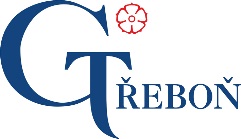 Na Sadech 308, 379 26 TřeboňIČ 608 16 945, www.gymtrebon.cz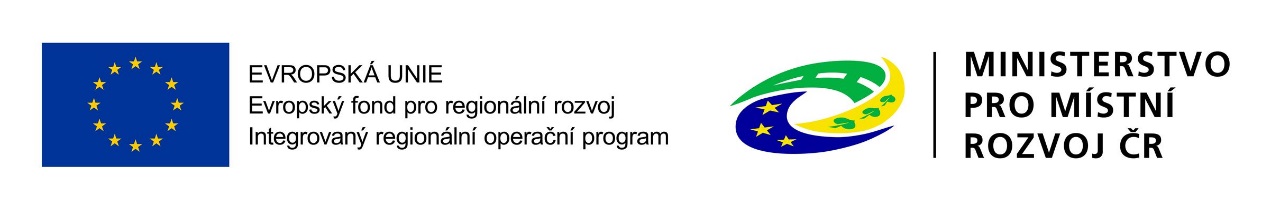 JHComp, s. r. o., U Nádraží 1140/II, 377 01  Jindřichův HradecKarel Vávře, Nádražní 588, 378 16 Lomnice nad LužnicíV Třeboni 23. 5. 2018Vážení, dovolte mi, abych Vás seznámila s výsledkem výběru dodavatele na níže uvedenou zakázku:Výsledek výběrového řízeníČíslo projektu: CZ.06.2.67/0.0/0.0/16_050/0002100Mgr. Anna Kohoutováředitelka školyNázev veřejné zakázky:Dodávka a instalace pro zajištění konektivity na Gymnáziu TřeboňDatum vyhlášení výzvy k předkládání nabídek:11. 5. 2018Název/obchodní firma, sídlo a IČ zadavatele:Gymnázium, Třeboň, Na Sadech 308IČ 608 16 945Název/obchodní firma vybraného dodavatele:Karel VávřeSídlo dodavatele:Nádražní 588, 378 16 Lomnice nad LužnicíIČ dodavatele:671 91 274